ОЩИЕ СВЕДЕНИЯ О ПРЕПОДАВАТЕЛЕСпециальность 13.00.04 – Теория и методика физического воспитания, спортивной тренировки, оздоровительной и адаптивной физической культуры.Диссертация на тему «Использование командных спортивных игр в физическом воспитании детей старшего дошкольного возраста» защищена 20.05.2020 г. в Волгоградской государственной академии физической культуры.Ученое звание: нет.Курсы повышения квалификации:– «Основы оказания первой помощи» (ФГБОУ ВО ВГАФК, 2019 г.).– «Педагогическая деятельность в профессиональном образовании и дополнительном профессиональном образовании (преподаватель высшей школы)» (ФГБОУ ВО «ВГАФК» Минспорта России, 2020 г.).– «Адаптивная физическая культура: физкультурно-оздоровительные мероприятия, спорт» (ФГБОУ ВО «ВГАФК», .).  – «Цифровые технологии в области ФКиС» (ФГБОУ ВО «ВГАФК», 2021 г.).ОБРАЗОВАТЕЛЬНАЯ ДЕЯТЕЛЬНОСТЬПеречень УМК по дисциплинам, реализуемым Академией ОПОП, подготовленным лично или в соавторстве:– «Теория и методика обучения базовым видам спорта: подвижные игры» (49.03.01. Физическая культура, профиль подготовки «Спортивная подготовка в избранном виде спорта», «Менеджмент в физической культуре и спорте»), .;– «Теория и методика обучения базовым видам спорта: подвижные игры» (49.03.02. Физическая культура для лиц с отклонениями в состоянии здоровья, профиль «Адаптивное физическое воспитание»), 2019 г.;– «ФТД: электронная информационно-образовательная среда вуза» (49.03.04 Спорт, профиль подготовки «Спортивная подготовка в избранном виде спорта») .;– «Теория и методика обучения базовым видам спорта: подвижные игры» (49.03.04 Спорт, профиль «Спортивная подготовка в ИВС»), .Перечень учебных изданий:– Сабуркина О.А. Методика обучения и совершенствования тактики защиты в волейболе (учебное пособие) Гаврилова Л.Г., Овчаров В.А. Волгоград ФГБОУ ВО «ВГАФК», 2020.- 24с.– Сабуркина О.А. Овчаров В.А., Гаврилова Л.Г. Теория и методика обучения базовым видам спорта: подвижные игры. Волгоград: ФГБОУ ВО «ВГАФК», 2022. - 162 с.– Гаврилова Л.Г., Сабуркина О.А., Овчаров В.А. Теория и методика обучения базовым видам спорта: подвижные игры: учебно-методическое пособие / Л.Г. Гаврилова, О.А. Сабуркина, В.А., В.А. Овчаров. – Волгоград: ФГБОУ ВО «ВГАФК», 2022. – 162 с.Проведенные открытые занятия:–13.05.2022 г. Практическое занятие «Технико-тактическая подготовка в волейболе» (Теория и методика избранного вида спорта, 49.03.01 Физическая культура, 2 курс, группа 211.ОРГАНИЗАЦИОННО-ПЕДАГОГИЧЕСКАЯ ДЕЯТЕЛЬНОСТЬ– 25.09.. Мастер класс «Спортивные и подвижные игры в системе физического воспитания и спортивной тренировки» для слушателей курсов повышения квалификации (Базовые виды спорта (подвижные и спортивные игры).НАУЧНО-ИССЛЕДОВАТЕЛЬСКАЯ ДЕЯТЕЛЬНОСТЬ– Сабуркина, О.А. Совершенствование технико-тактических действий в защите волейболистов на подготовительном этапе годичного тренировочного цикла на примере студенческой команды вуза (научная статья)./ Гаврилова Л.Г., Овчаров В.А. Научно-методический журнал «Физическое воспитание и спортивная тренировка», –2020. – №1(31). – С.24-31.– Сабуркина, О.А. Воспитание интересов у учащихся начальных классов общеобразовательной школы к занятиям спортивными играми /Гаврилова Л.Г., Овчаров В.А. Ученые записки университета имени П.Ф. Лесгафта. – 2021. – №4(194). – С. 92-96.– Сабуркина, О.А., Овчаров, В.А., Гаврилова, Л.Г., Совершенствование технической подготовки связующего игрока в волейболе. Вопросы курортологии, физиотерапии и лечебной физической культуры:2022. Выпуск 2. – 2022. – С.175.ОБЩЕСТВЕННОЕ И ПРОФЕССИОНАЛЬНОЕ ПРИЗНАНИЕТренер женской сборной команды «ВГАФК» по волейболу;Руководитель студенческого научного кружка;Благодарственные письма от организаций.Сканы подтверждающих документов представлены в Приложении 1.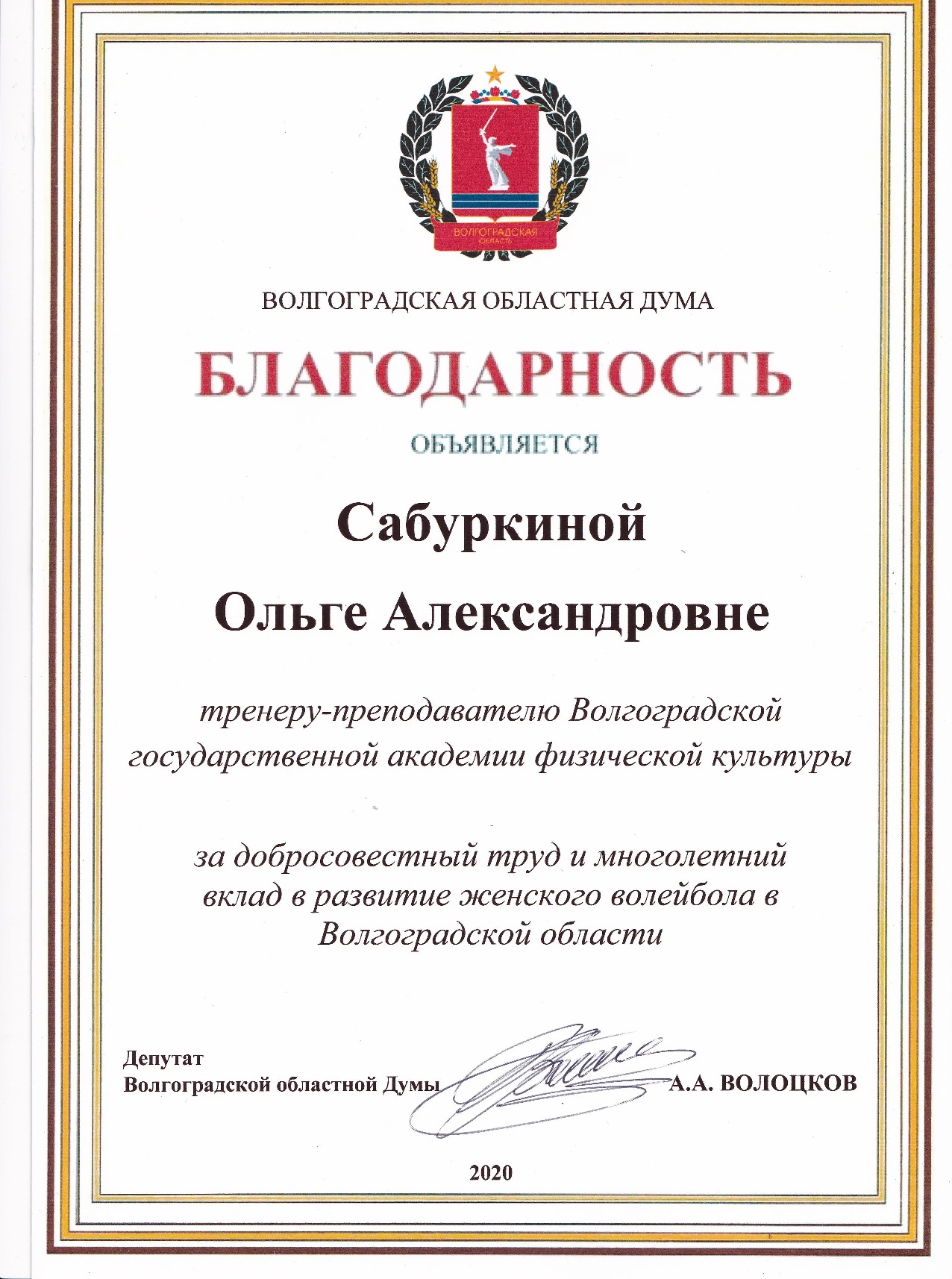 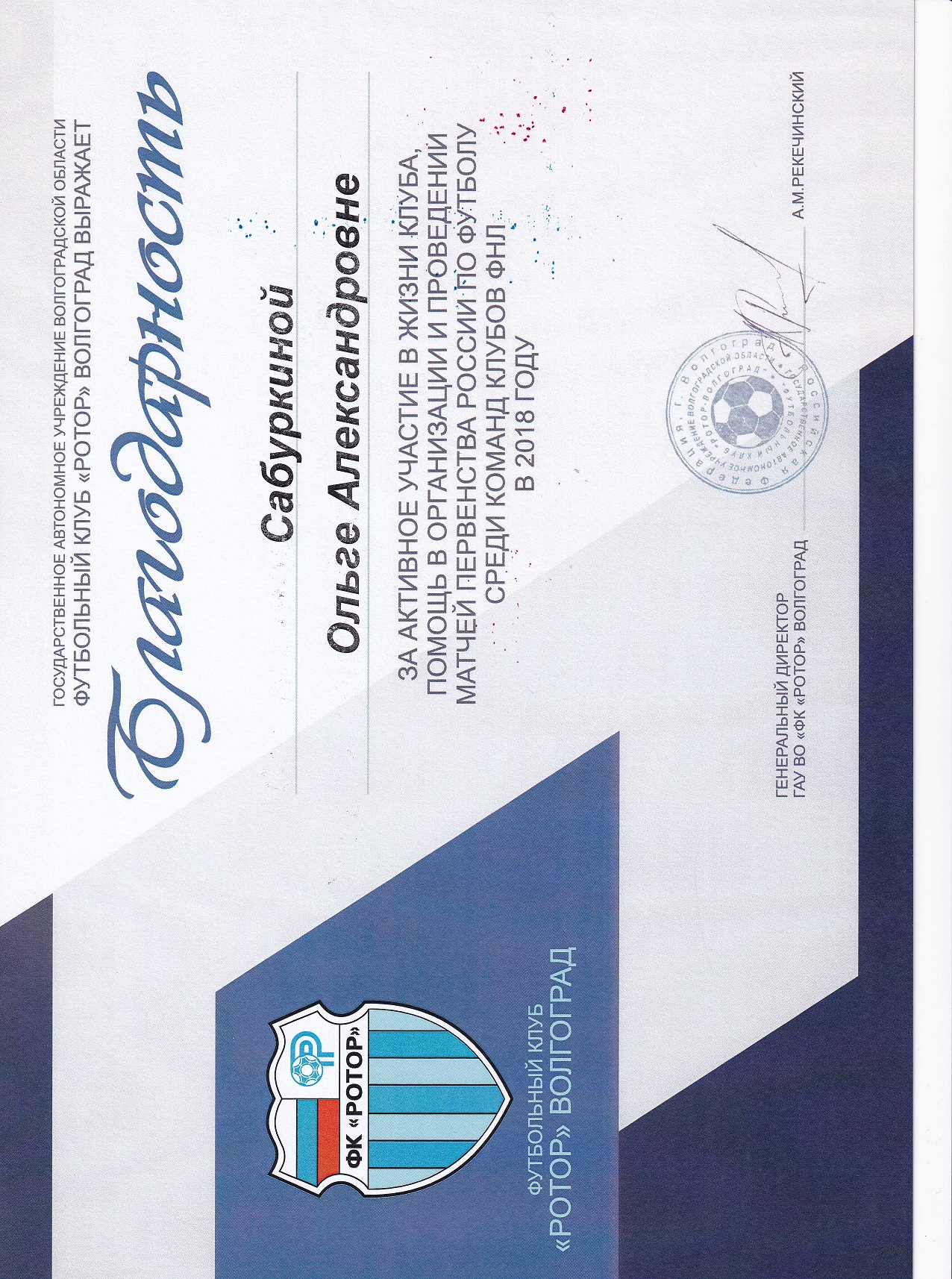 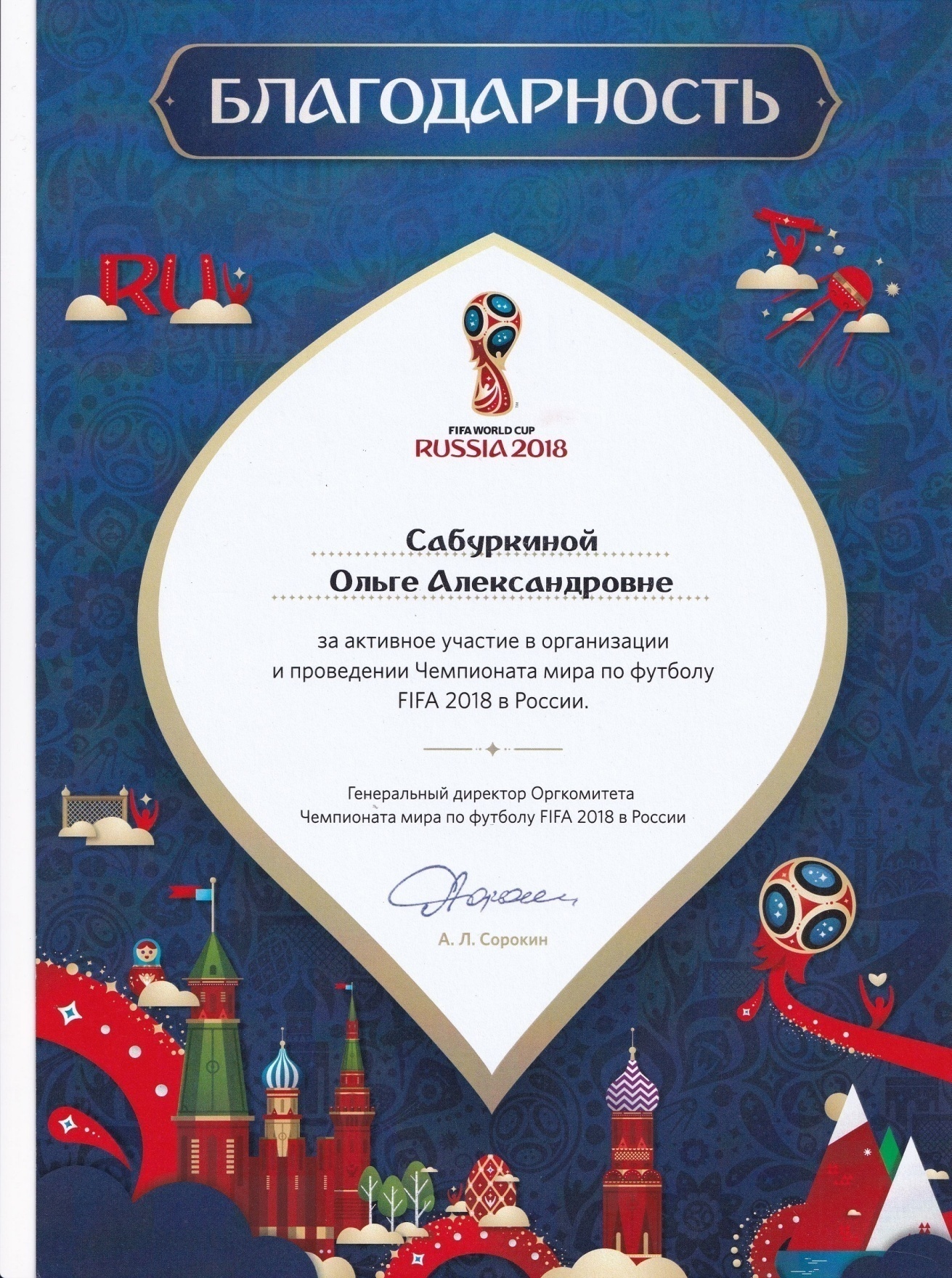 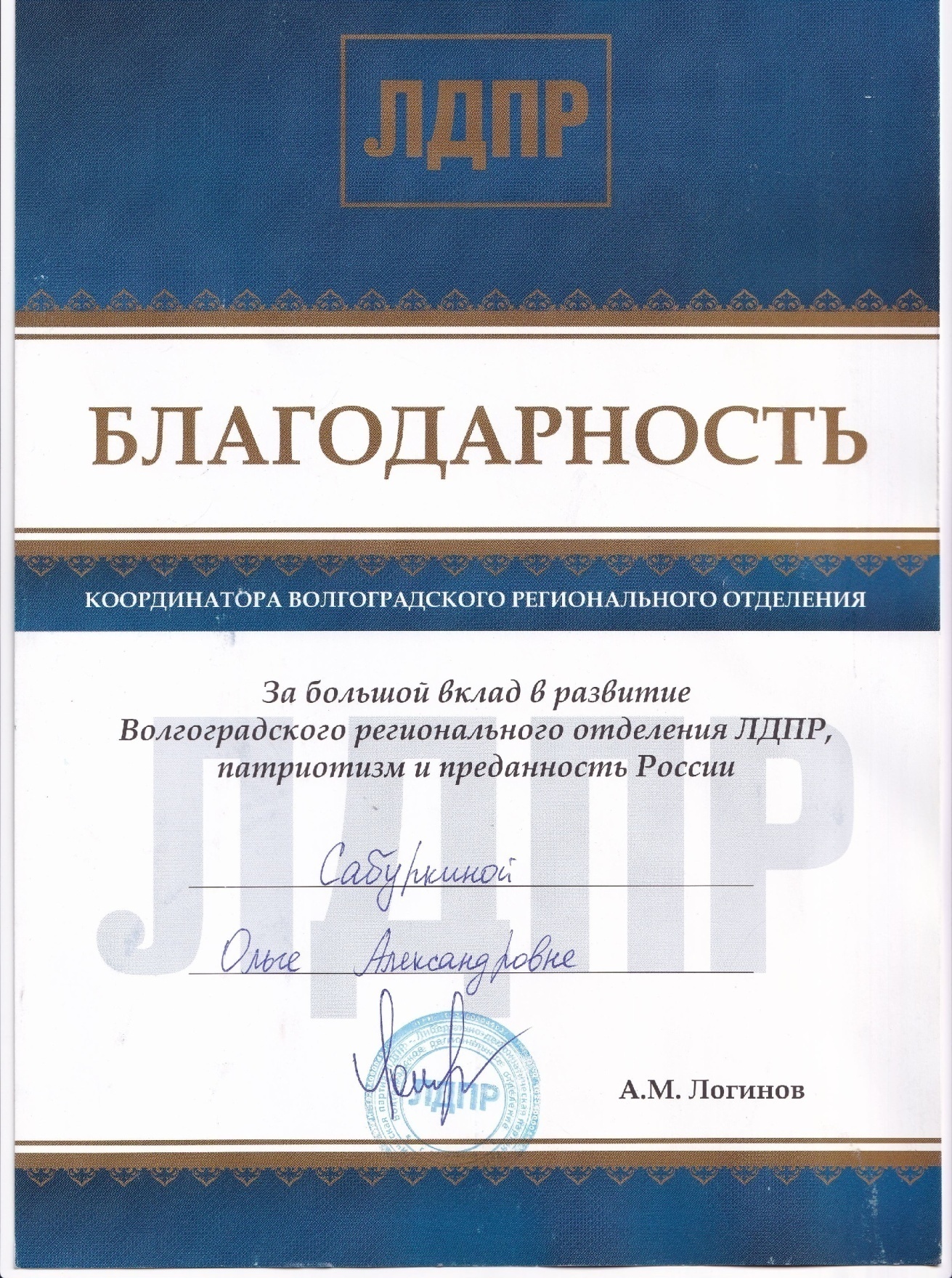 ФИО: Сабуркина Ольга Александровна.Должность: старший преподаватель кафедры теории и методики спортивных игр.Базовая специальность по диплому:«Физическое воспитание», Волгоградская  государственная академия физической культуры (2005).Ученая степень: кандидат педагогических наук (2020г.).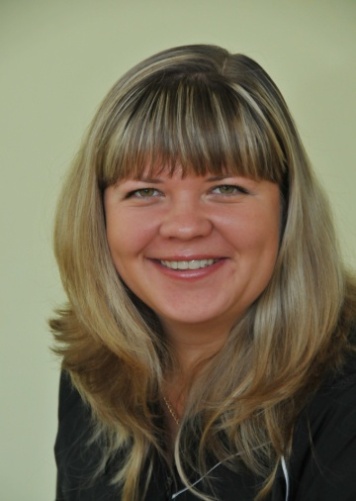 Индекс ХиршаКоличествопубликацийЧислоцитированийЧислосамоцитирований324357 (20,0%)